The Mobile Area Council															             Boy Scouts of America2021 Executive Committee of the Board of Directors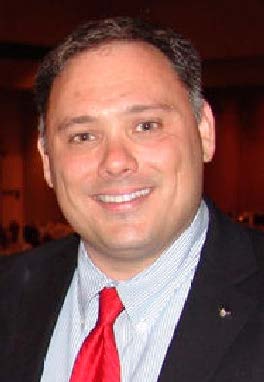 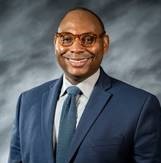 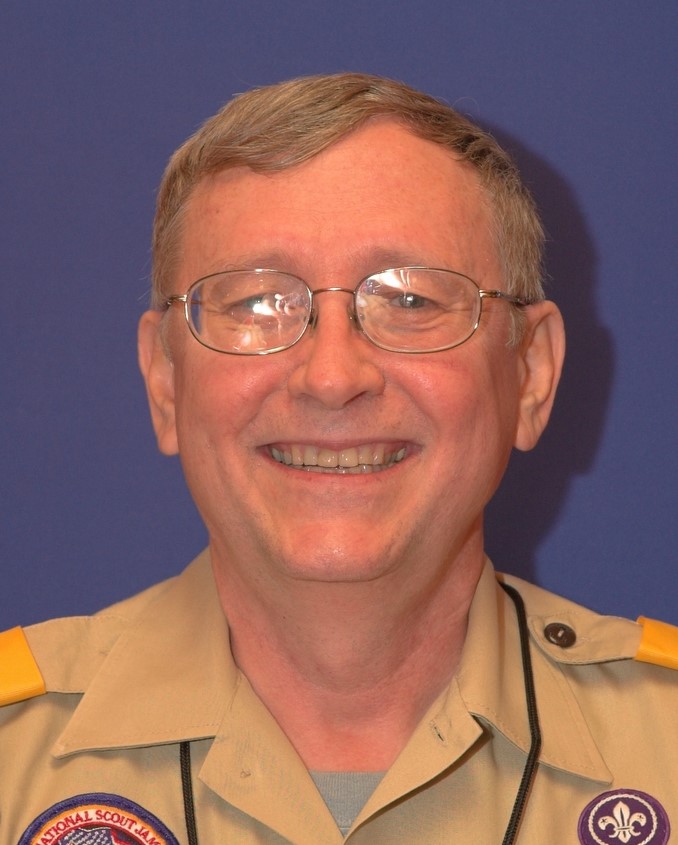 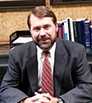 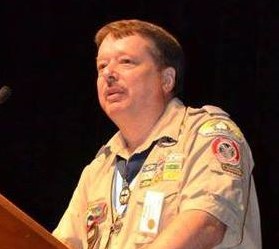 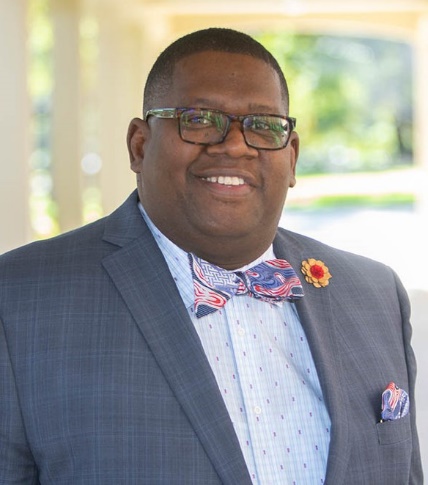 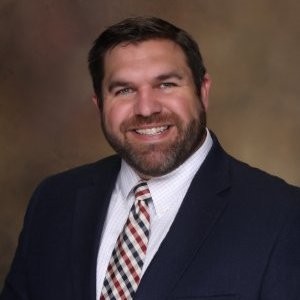 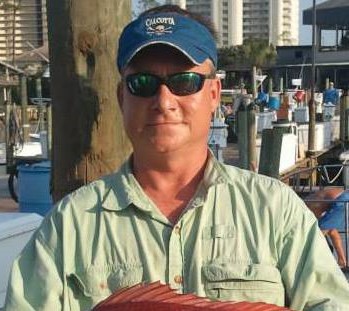 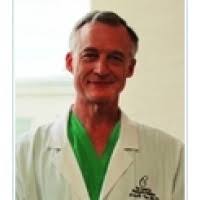 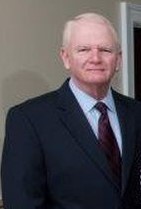 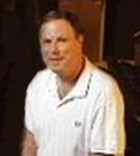 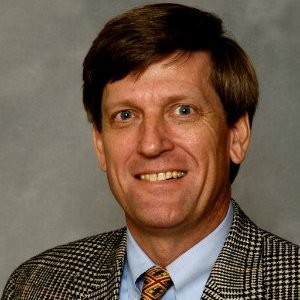 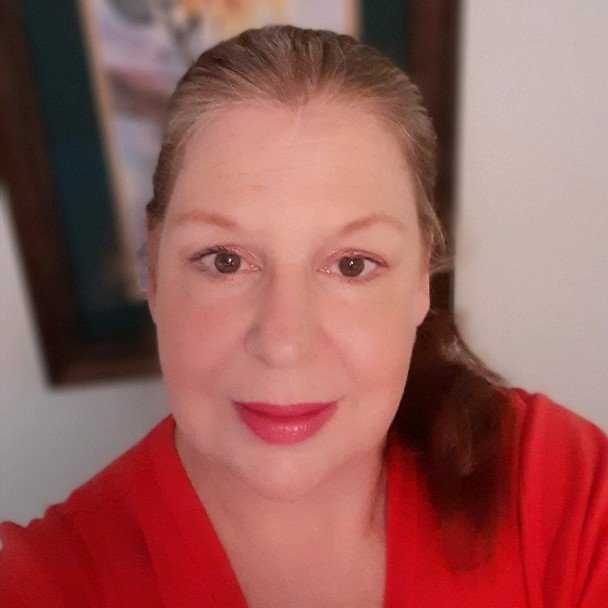 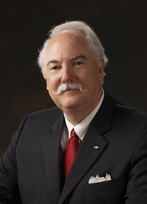 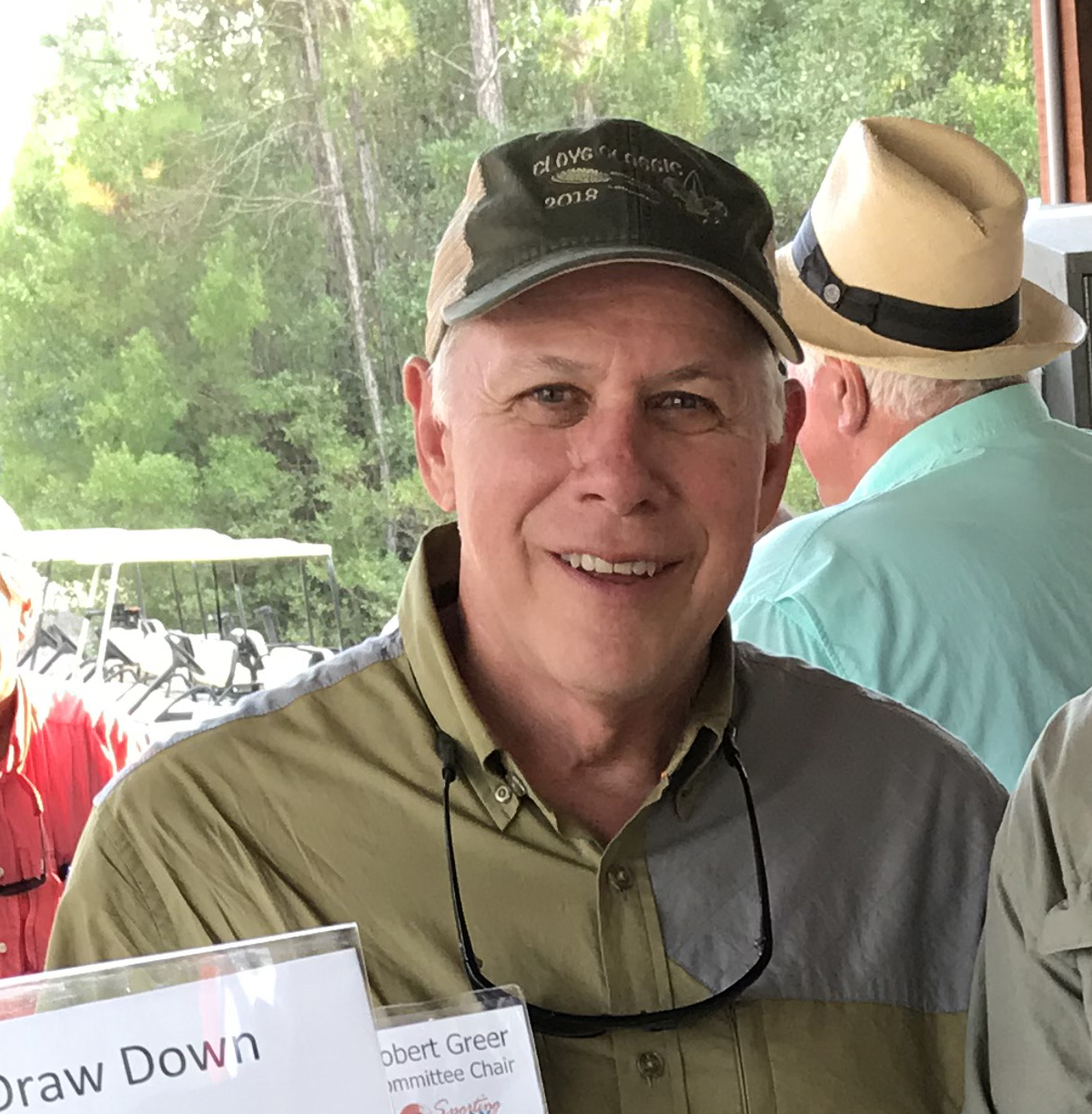 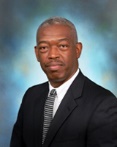 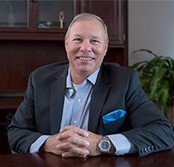 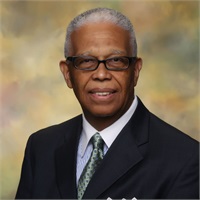 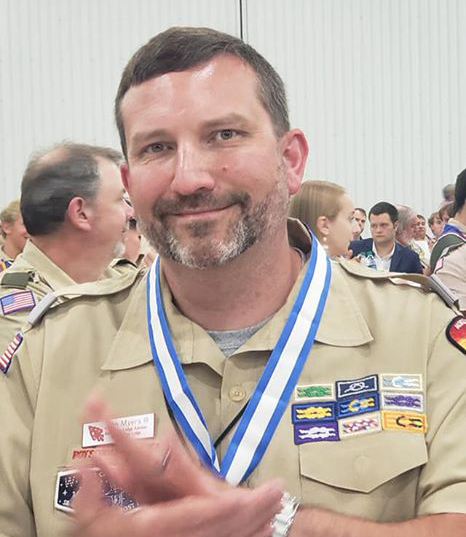 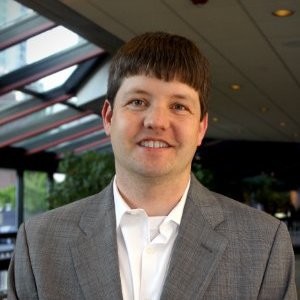 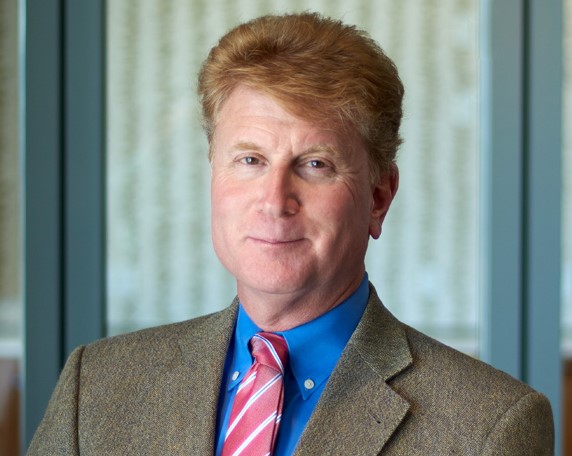 